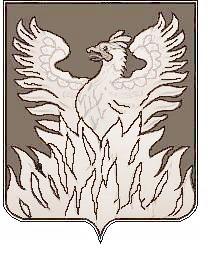 СОВЕТ ДЕПУТАТОВмуниципального образования «Городское поселение Воскресенск» Воскресенского муниципального района Московской области___________________________________________________Р Е Ш Е Н И Еот _30.11.2018 г.__№ __524/77__Об установлении размера платы за пользование жилым помещением(платы за наем) для нанимателей жилых помещенийпо договорам социального найма и договорам найма жилых помещениймуниципального жилищного фонда городского поселения Воскресенск Воскресенского муниципального района Московской области           В соответствии с частью 3 статьи 156 Жилищного кодекса Российской Федерации, Федеральным законом от 06.10.2003 №131-ФЗ «Об общих принципах организации местного самоуправления в Российской Федерации», Приказом Министерства строительства и жилищно-коммунального хозяйства Российской Федерации от 27 сентября 2016 года №668/пр «Об утверждении методических указаний установления размера платы за пользование жилым помещением для нанимателей жилых помещений по договорам социального найма и договорам найма жилых помещений государственного или муниципального жилищного фонда» Совет депутатов городского поселения Воскресенск РЕШИЛ:         1. Установить с 01.01.2019 года размер платы за пользование жилым помещением (платы за наем) для нанимателей жилых помещений по договорам социального найма и договорам найма жилых помещений муниципального жилищного фонда городского поселения Воскресенск Воскресенского муниципального района Московской области. (Приложение 1.)        2. Заместителю начальника управления по социальной политике – начальнику организационного отдела администрации городского поселения Воскресенск Москалевой Е.Е. опубликовать настоящее решение в периодическом печатном издании, распространяемом на территории городского поселения Воскресенск, и на Официальном сайте Городского поселения Воскресенск.        3. Контроль за исполнением настоящего решения возложить на председателя постоянной депутатской комиссии по коммунальному хозяйству, строительству, транспорту, связи, благоустройству и экологии А.С. Владовича и исполняющего обязанности руководителя администрации городского поселения Воскресенск Р.Г. Дрозденко.Глава городского поселения Воскресенск                                                          А.С. ВладовичПриложение 1к решению Совета депутатовмуниципального образования «Городское поселение Воскресенск» Воскресенского муниципального района Московской области от  30.11.2018 г.№ 524/77Размер платы за пользование жилым помещением (платы за наем) для нанимателей жилых помещений по договорам социального найма и договорам найма жилых помещений муниципального жилищного фонда городского поселения Воскресенск Воскресенского муниципального района Московской области№ п/пЖилищный фонд по видам благоустройствЕд. изм.Ставка за наем, руб.Ставка за наем, руб.№ п/пЖилищный фонд по видам благоустройствЕд. изм.городсело123451Жилые дома со всеми удобствами, без лифта и мусоропровода руб. с 1 кв.м. общей площади в месяц11,4010,262Жилые дома со всеми удобствами, с лифтом и мусоропроводом руб. с 1 кв.м. общей площади в месяц12,3510,833Жилые дома со всеми удобствами, с лифтом, без мусоропроводаруб. с 1 кв.м. общей площади в месяц11,8910,754Жилые дома со всеми удобствами, без лифта, с мусоропроводомруб. с 1 кв.м. общей площади в месяц11,8110,675Жилые 1-2-этажные домаруб. с 1 кв.м. общей площади в месяц10,649,506Жилые дома с лифтом, без мусоропровода, с учетом расходов на содержание и ремонт оборудования, входящего в состав общего имущества собственников помещений в многоквартирном доме, используемого для производства и предоставления исполнителем коммунальной услуги по отоплению и горячему водоснабжению (при отсутствии централизованных теплоснабжения и горячего водоснабжения)руб. с 1 кв.м. общей площади в месяц12,3511,21